NAME: Look at this poster: 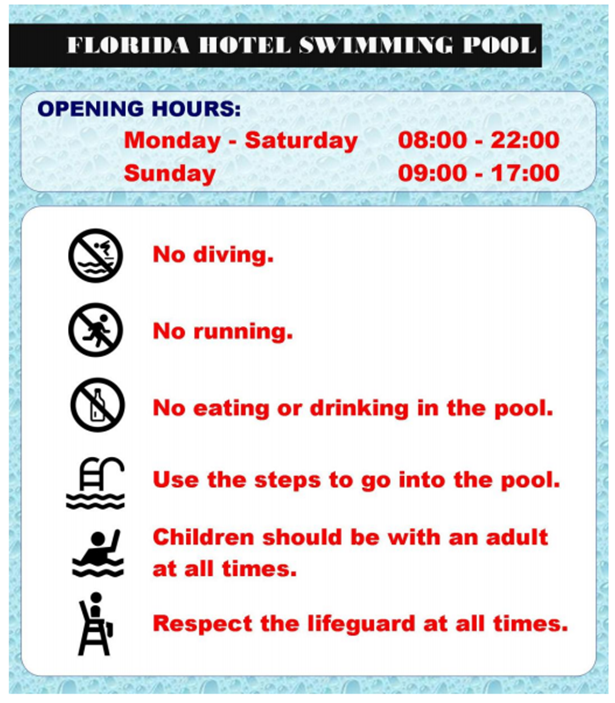 Vocabulary:Lifeguard: socorristaMatch the word to the correct picture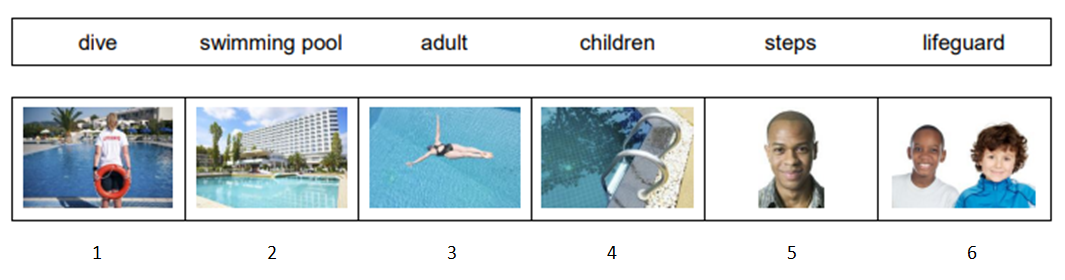 What do you do at the swimming pool? Write the verbs in the correct group.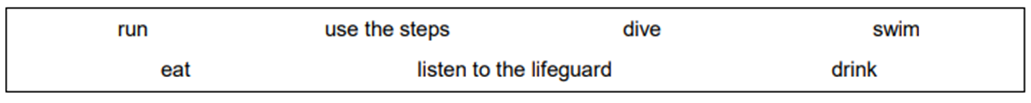 Write T (true) or F (false).The swimming pool is open every day.                           ………The swimming pool is open at 8:00 on Sunday.             ………You can eat in the pool.                                                   ………Children can swim alone.                                                ………You can’t dive into the pool.                                            ………The swimming pool closes early on Sunday.                  ………Is there a swimming pool in your town? PICTUREWORD1234STEPS56At the swimming pool, do... At the swimming pool, don’t... 